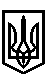 ТРОСТЯНЕЦЬКА СІЛЬСЬКА РАДАСТРИЙСЬКОГО РАЙОНУ ЛЬВІВСЬКОЇ ОБЛАСТІХІ сесія VІІІ скликанняР І Ш Е Н Н Я                           2021 року                                с. Тростянець		       ПРОЄКТ
Про переукладення договору оренди земельної ділянки Задарожної О.С.для обслуговування нежитлової будівлі в с. Демня      Розглянувши звернення Задорожної О.С. про передачу в оренду земельної ділянки площею 0,045 га для обслуговування нежитлової будівлі в с. Демня, враховуючи висновок постійної комісії сільської ради з питань земельних відносин, будівництва, архітектури, просторового планування, природних ресурсів та екології, відповідно до статей 12, 93, 122, 124, 126 Земельного кодексу України, статті 26 Закону України «Про місцеве самоврядування в Україні», сільська рада                                                                          вирішила:              1. Встановити, що земельна ділянка з кадастровим номером 4623084000:01:005:0168 в с. Демня, вул. І. Франка, 12  відноситься до земель комунальної власності.              2.Укласти договір оренди земельної ділянки площею 0,045 га,                                                                 КН 4623084000:01:005:0168 котра згідно договору оренди від 10.06.2015 року перебувала в користуванні Задорожної Оксани Степанівни  для обслуговування нежитлової будівлі(магазину) в с. Демня, вул. І.Франка,12 строком на 10 років.              3. Встановити орендну плату у розмірі 6% від нормативної грошової оцінки земельної ділянки.              4. Доручити сільському голові укласти договір оренди земельної ділянки.               5. Контроль за виконанням рішення покласти на постійну комісію з питань земельних відносин, будівництва, архітектури, просторового планування, природних ресурсів та екології  (голова комісії І. Соснило).Сільський голова                                                          		            Михайло ЦИХУЛЯК